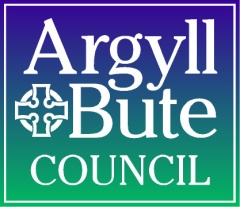 Literacy  and Gaidhlig Progression Pathway- Early Level P1LISTENING and TALKINGSignificant Aspects of Learning:engage with and create a broad range of texts, including listening and reading for cultural appreciation use reading and listening strategies to understand, analyse and evaluate texts find and use information develop critical literacy skills, including evaluating sources write with increasing accuracy, making effective use of spelling, grammar and punctuation create texts of increasing complexity using more sophisticated language develop and use higher‐order thinking skills.Aspect of Progression Framework:CFE Organiser and Associated E’s and O’sLearning and Teaching Focus and Associated resources:Possible Real life and Imaginary contextsSuccess criteria (Assessment)Learners join in with and recall familiar and repetitive songs, rhymes and poems. They take part, show an understanding and use familiar phrases in play activities, role-play, routines and games linked to language learning, simple poems, classroom instruction, familiar stories and short role-plays. Learners begin to share personal experiences and talk about familiar situations. Learners listen to a range of familiar texts, recognising and repeating most sounds accurately and answering questions about content, illustrations and characters. When a learner uses English, the teacher repeats what is said in Gaelic.Learners listen to, show an understanding of, respond to questions and repeat new words and phrases from the use of Gaelic in a total immersion setting. Some of the understanding is shown through action rather than verbally. Interference from English is decreasing.Learners listen to and repeat language that is being modelled for accuracy and development.Learners demonstrate knowledge and understanding of a range of verbal and non-verbal communication skills. For example, eye contact, body language, pace, gesture and emphasis.Enjoyment and choiceI enjoy exploring and playing with the patterns and sounds of language, and can use what I learn.LIT 0-01a / LIT 0-11a / LIT 0-20aTools for listening and talking As I listen and take part in conversations, I discover new words and phrases. I use these to help talk to, play and work with others. GAI 0-02aCreating textsWithin real and imaginary situations, I share experiences and feelings, ideas and information in a way that communicates my message.LIT 0-09aI enjoy exploring events and characters in stories and other texts and I use what I learn to invent my own, sharing these with others in imaginative ways.LIT 0-09b / LIT 0-31aUnderstanding, analysing and evaluatingTo help me understand stories and other texts, I ask questions and link what I am learning with what I already know.LIT 0-07a / LIT 0-16a /GAI 0-17aCreating textsAs I listen and take part in conversations and discussions, I discover new words and phrases which I use to help me express my ideas, thoughts and feelings.LIT 0-10aTools for listening and talking As I listen and talk in different situations, I am learning to take turns and am developing my awareness of when to talk and when to listen. LIT 0-02a / GAI 0-03a Discuss, read and talk about traditional tales; An Tuineap Mòr, An Gille Bonnach (Storyworlds, An Saoghal Uair a bha siud)Read nursery rhymes and stories daily; A’ Chiste Chiuil, Gluais!, Cabag, Èist is Seinn!Use rhymes and actions from Facal ‘s Fuaim to introduce vocabulary and alliteration (Sgoil Àraich).Look at Big Books and picture books – discuss illustrations and introduce text. (Catriona air Chuairt, ORT books)Examine environmental print and postersUse puppets to introduce stories and characters (PATHs, A’ Chiste Chiuil, Cabag)Floor Book – discuss prior learning with children.Retell stories, traditional tales (Sparklebox materials)Discuss personal stories:- show ‘n’ tell activities, structured talks, question and answer sessions while modelling Gaelic.Display pictures and stories relating to Gaelic language learningUse techniques of Circle Time activities to introduce new vocabulary (GLPS resources)Create a puppet show to share with peers based on a story covered in-depth during group time.Use multi-media to communicate their ideas; e.g. digital voice recorder, video camera, camera, Ipad Incorporate role play opportunities in daily situations; health clinic, shop, bear’s cave, etc.Use of good quality story books, Gaelic TV programmes, rhymes and songs, GLPS resources, modelling Gaelic language at all times; adult : adult and adult : child.Play a variety of games that involve taking-turn; Seo am balla dhut! GLPS gamesRead stories where the children can take turns to read along- e.g. stories that have repetition so allow the children to take part in the appropriate placesUse positive behaviour techniques, e.g. ‘catching them being good’, reinforce good behaviour and listening skillsTake part in Circle Time activities using a ‘special object’ that allows only the holder to talkModel good listening skills, eye-contact, arms folded, asking appropriate/relevant questions – display visually on wallDevelop news opportunities to share with their peersStory times to encourage quality listeningBookbug sessionsSpecialist music tuitionMòd – action songs / verse speakingMusic and Dance Festival – action songsPerformances at AssemblyGaelic Galavanting (trips in to local community / environment)Role play areasMini topics to introduce vocabulary; Mise agus mo Theaghlach, An Dotair, An t-Sìde, Peataichean agus Beathaichean etc. (see GLPS structure)PATHs circle timePATHs Kid of the DayCo-operative learning groupsRole play areaSoft StartIbook / Book Creator on iPadAdult / child interaction in role play areaSongs and games from A’ Chiste Chiuil, Dealbh agus Seinn etc.Refer to document ‘Gaelic Comm Framework’ (SALi) airson an Trath Ìre for key language features and assessments for each stage group.With support, I can create  texts – fiction and non-fiction –   and share them.With support, I can make choices about what I share.With support, I can use new words in created texts.I can ask questions to help me learn.I can share what I think and feel.With support, I am beginning to understand how texts link to my life.I can create texts – fiction and non-fiction –  and share them.I can make choices about what I share and how I share it.With support, I can use new words appropriately in created texts.With support, I can take turns.With support, I know when to talk and when to listen.Learners listen and use information to learn new things within the context of a total immersion setting.Finding and using InformationI listen or watch for useful or interesting information and I use this to make choices or learn new things.LIT 0-04aWatch and listen to Gaelic speaking adult introduce new vocabulary based on real life situations (see GLPS topics)Invite Gaelic speaking visitors to discuss their role, likes/dislikes, choices they have made in lifeCreate Mind-maps to elicit ideas to set up a context/or area within their classroom/setting where the children can decide the contents, any extension/added materials that may be requiredExamine and play language/word games to extend vocabulary (GLPS resources, songs and rhymes)Use Facal ‘s Fuaim / HLP common words / VCOP to create an interactive/learning wallCreate new endings for familiar stories where they can change the story (therefore making choices and be able to give reasons for their choices)Provide/experiment with art and craft activities to develop creativity and reinforce languageBook Study e.g. Am Burras Acrach, An Gruffalo, Sàbhailte le Siogaidh etc.IDL – set up setting to reflect focus of IDL; Mise ‘s mo Theaghlach, Am Bùth etc.Visits out of school in local environment / communityI can listen and learn new things.I am beginning to use what I learn in different ways.I can recognise useful and interesting information.Learners share thoughts about familiar events and characters in different ways.Enjoyment and choiceI enjoy exploring and choosing stories and other texts to watch, read or listen to, and can share my likes and dislikes. LIT 0-01b / LIT 0-11bEnjoyment and choiceI enjoy exploring events and characters in stories and other texts, sharing my thoughts in different ways.LIT 0-01cSet-up an interesting book collection, themed or from the children’s own suggestions in a cosy environmentIntroduce 21st Century texts e.g.. oral stories, spoken word through puppets, film, audio CDs, talk bags, T.V programmes, environmental print activitiesDiscussion activities around the selected texts:- talk about front cover, back cover, text, illustrations Use mind-maps to elicit information and details discovered in the textsIntroduce different mediums that the children can express their views through: - e.g. paint, chalk, white/coloured paper/ sugar paper, card etc.Introduce a variety of singing rhymes and songs to encourage participationDevelop Co-operative Learning opportunities to share personal likes/dislikes Use Circle Time activities to discuss likes and dislikesCreate displays of the children’s and associated adults’ favourite books - incorporate speech bubbles about likes and dislikesPaired Reading with older pupils / Story timeERIC – quiet reading for enjoymentWorld Book Day / Book Swap  / BookbugBook StudiesSet up a book shop role play areaLibrary visitsLending Library set up in class / homework (ORT Stage 1)Listening LabMark Making / Writing areaWith support, I can choose stories and other texts to watch, read or listen to, and can share my likes and dislikes. With support, I can play with patterns and sounds.With support, I can listen to learn new things.I like sharing my ideas with my friends.I enjoy listening to stories.